90. Sleep Policy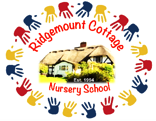 At Ridgemount cottage Nursery Limited we aim to ensure that all children have enough sleep to support their development and natural sleeping rhythms in a safe environment. The safety of babies sleeping is paramount. Our policy follows the advice provided by The Cot Death Society and Lullaby Trust to minimise the risk of Sudden Infant Death. We make sure that:Babies are placed on their backs to sleep, if a baby has rolled onto their tummy, we turn them onto their back again unless they are able to roll from back to front and back again, on their own, in which case we enable them to find their own position Babies/toddlers are never put down to sleep with a bottle to self-feedBabies/toddlers are monitored visually when sleeping looking for the rise and fall of the chest and if the sleep position has changedChecks are recorded every 10 minutes and as good practice we monitor babies under six months or a new baby sleeping during the first few weeks every five minutes until we are familiar with the child and their sleeping routines, to offer reassurance to them and families.   Babies and children are never left to sleep in a separate sleep room without staff supervision at all timesWe provide a safe sleeping environment by: Monitoring the room temperatureUsing clean, light bedding/blankets and ensuring babies are appropriately dressed for sleep to avoid overheatingOnly using safety-approved cots or other suitable sleeping equipment (i.e. mats) that are compliant with British Standard regulations, and mattress covers are used in conjunction with a clean fitted sheetOnly letting babies sleep in prams if they lie flat and we have written permission from the parent/carer Enable babies to sleep outdoors, where appropriate and with parent/carer permission Not using cot bumpers or cluttering cots with soft toys, although comforters may be given where requiredKeeping all spaces around cots and beds clear from hanging objects i.e. hanging cords, blind cords, drawstring bagsEnsuring every baby/toddler is provided with clean bedding labelled to them and working in partnership with parents/carers to meet any individual needs for example if a child prefers to sleep in a sleeping bag, we will ask parents/carers to bring one from homeCleaning all bedding as required and at least weeklyTransferring any baby who falls asleep while being nursed by a practitioner to a safe sleeping surface to complete their restHaving a no smoking policy.We ask parents/carers to complete sheets on their child’s sleeping routine with the child’s key person when the child starts at nursery and these are reviewed and updated at timely intervals. If a baby has an unusual sleeping routine or a position that we do not use in the nursery i.e. babies sleeping on their tummies or in a sling. We will explain our policy to the parents/carers and not usually offer this unless the baby’s doctor has advised the parent/carer of a medical reason to do so in which case, we would ask them to sign to say they have requested we adopt a different position or pattern on the sleeping babies form. We recognise parent/carer knowledge of their child with regard to sleep routines and will, where possible, work together to ensure each child’s individual sleep routines and well-being continues to be met. However, staff will not force a child to sleep or keep them awake against his or her will. They will also not usually wake children from their sleep. Individual sleep routines are followed rather than one set sleep time for all children. We create an environment that helps to settle children that require a sleep for example dimming the lights, using soft music, where applicable whilst ensuring that we continue to meet the needs of the children that do not require a sleep and ensure they can continue to play, learn and develop. This may involve taking children outdoors or linking with other rooms/children. Staff will discuss any changes in sleep routines at the end of the day and share observations and information about children’s behaviour when they do not receive enough sleep. Sleeping twins We follow the advice from The Lullaby Trust regarding sleeping twins.Further information can be found at: http://www.lullabytrust.org.ukEYFS: 3.60This policy was adopted onSigned on behalf of the nurseryDate for reviewMay 2023Jessica SurmanMay 2024